แผนการจัดการเรียนวิชาวิทยาศาสตร์โรงเรียนสาธิตมหาวิทยาลัยขอนแก่น ฝ่ายประถมศึกษา (ศึกษาศาสตร์)		กลุ่มสาระการเรียนรู้วิทยาศาสตร์เรื่อง วงจรไฟฟ้า (การต่อเซลล์ไฟฟ้าแบบอนุกรม)                                		   เวลา 50 นาที (1 คาบ)   ผู้สอนและผู้จัดทำแผน นายพฤทธิวาส  ลับภู		1. ความคิดรวบยอด	การต่อเซลล์ไฟฟ้าแบบอนุกรม เป็นการนำเซลล์ไฟฟ้าหลายเซลล์ต่อเรียงกันเป็นเส้นเดียว โดยนำขั้วลบของเซลล์หนึ่งต่อกับขั้วบวกของเซลล์หนึ่งไปเรื่อย ๆ ทำให้กระแสไฟฟ้าผ่านอุปกรณ์ไฟฟ้าในวงจรเพิ่มขึ้นตามจำนวนเซลล์ และความต่างศักย์ไฟฟ้าจะเพิ่มขึ้นตามผลรวมของศักย์ไฟฟ้าในแต่ละเซลล์รวมกัน ซึ่งส่งผลให้ความสว่างของหลอดไฟฟ้าในวงจรเพิ่มมากขึ้น แต่หากมีเซลล์ใดเซลล์หนึ่งถูกถอดออกไปจะทำให้ไม่ครบวงจร 2. มาตรฐาน/ตัวชี้วัด    	มาตรฐาน ว 2.3 เข้าใจความหมายของพลังงาน การเปลี่ยนแปลงและการถ่ายโอนพลังงาน ปฏิสัมพันธ์ระหว่างสสารและพลังงาน พลังงานในชีวิตประจาวัน ธรรมชาติของคลื่น ปรากฏการณ์ที่เกี่ยวข้องกับเสียง แสง และคลื่นแม่เหล็กไฟฟ้า รวมทั้งนำความรู้ไปใช้ประโยชน์	ตัวชี้วัด ว 2.3 	ป.6/3 ออกแบบการทดลองและทดลองด้วยวิธี ที่เหมาะสมในการอธิบายวิธีการและ
			ผลของ การต่อเซลล์ไฟฟ้าแบบอนุกรม						ป.6/4 ตระหนักถึงประโยชน์ของความรู้ของการต่อเซลล์ไฟฟ้าแบบอนุกรมโดยบอก				ประโยชน์และการประยุกต์ใช้ในชีวิตประจำวัน  3. จุดประสงค์การเรียนรู้       เมื่อเรียนจบบทเรียนตามแผนการจัดการเรียนรู้นี้แล้วนักเรียน3.1 เปรียบเทียบความแตกต่างของการต่อวงจรอย่างง่ายและการต่อเซลล์ไฟฟ้าแบบอนุกรมได้ 3.2 มีความสามารถ/มีทักษะ ในการต่อเซลล์ไฟฟ้าแบบอนุกรมได้3.3 ประยุกต์/แก้ปัญหา โดยการนำความรู้การต่อเซลล์ไฟฟ้าแบบอนุกรมมาใช้ประโยชน์ในชีวิตประจำวันได้4. สาระการเรียนรู้	วงจรไฟฟ้า	วงจรไฟฟ้าประกอบด้วยแหล่งกำเนิดไฟฟ้า เช่น เซลล์ไฟฟ้าหรือถ่านไฟฉาย แบตเตอรี่เป็นต้น สายไฟฟ้าหรือวัสดุที่เป็นตัวนำไฟฟ้า และเครื่องใช้ไฟฟ้า เช่น เซลล์ไฟฟ้า พัดลม เป็นต้น 	การต่อถ่านไฟฉายแบบอนุกรมถ่านไฟฉายจะให้พลังงานไฟฟ้าเท่ากับพลังงานรวมของถ่านไฟฉายทั้งหมดที่นำมาต่อกันอุปกรณ์ไฟฟ้า  เช่น  ไฟฉายซึ่งใช้ถ่านไฟฉาย 2 ก้อน  ถ่านไฟฉายทั้งสองต่อกันแบบอนุกรม  พลังงานไฟฟ้าที่ส่งผ่านหลอดไฟฟ้าจะเป็นพลังงานรวมของถ่านไฟฉายทั้งสอง	การคำนวณทางไฟฟ้าเบื้องต้น	- อัตราส่วนระหว่างความต่างศักย์และกระแสไฟฟ้ามีค่าคงที่  เขียนเป็นสมการได้ว่า					 V/I = ค่าคงที่  	ค่าคงที่นี้ คือ ค่าความต้านทานของอุปกรณ์ไฟฟ้า ใช้อักษรย่อ R และมีหน่วยวัดเป็นโวลต์/แอมแปร์ หรือ 		      โอห์ม ( Ω )		เขียนเป็นสมการใหม่ได้เป็น		V/I	= R					หรือ		V	= I R	ในการต่อเซลล์ไฟฟ้าแบบอนุกรมจะทำให้ค่า R เพิ่มขึ้นตามจำนวนหลอด ส่งผลให้ความกระแสไฟฟ้าที่ไหลผ่านวงจรลดลง และเซลล์ไฟฟ้าสว่างน้อยลงตามสมการ 		I = V/Rรวม แต่การต่อเซลล์ไฟฟ้าแบบขนานจะนำค่าความต้านทาน      ของแต่ละหลอดมารวมกันแล้วหารด้วยจำนวนหลอด (ในกรณีที่ค่าความต้านทานแต่ละหลอดเท่ากัน) ส่งผลให้ความกระแสไฟฟ้าที่ไหลผ่านวงจรแต่ละหลอดเท่ากับกระแสที่ไหลผ่านหลอดเดียว ความสว่างของแต่ละหลอดจึงมีความสว่างมากที่สุดและเท่ากันทุกหลอด แต่กระแสไฟฟ้ารวมจะมีค่าทวีคูณตามจำนวนเซลล์ไฟฟ้าที่เพิ่มขึ้น 	การนำความรู้มาใช้ในชีวิตประจำวันและการออกแบบผลิตภัณฑ์	การต่อวงจรไฟฟ้าในบ้าน จะนำอุปกรณ์ไฟฟ้ารวมถึงแหล่งจ่ายไฟย่อย (เต้าเสียบ) ต่อเข้าด้วยกันแบบขนาน เพื่อให้ได้กำลังไฟฟ้าที่ไหลเข้าอุปกรณ์แต่ละชิ้นมากที่สุด แต่ในการต่อสายไฟเข้ากับสวิตช์ (ในแต่ละจุด) และสะพานไฟ จะเป็นการต่อแบบอนุกรม เพื่อให้สามารถตัดกระแสไฟฟ้าในจุดที่ต้องการ หรือทั้งหมดได้ในทันที	การนำความรู้เรื่องการต่อวงจรไฟฟ้าแบบอนุกรมและแบบขนานมาใช้ออกแบบผลิตภัณฑ์นั้นมีตัวอย่างให้เห็นอย่างหลากหลายในปัจจุบัน เช่น ที่คาดผมแบบมีไฟ ป้ายไฟ แท่งไฟคอนเสิร์ต เป็นต้น นักเรียนสามารถนำรูปแบบที่เคยพบเห็นมาต่อยอดเป็นผลิตภัณฑ์ของตนเอง หรือนำไปสร้างเป็นผลิตภัณฑ์ที่แตกต่างออกไปได้ความรู้เพิ่มเติม	1. ห้ามนำอุปกรณ์ไฟฟ้าที่ใช้หลอดทดลองกับถ่านไฟฉายไปใช้กับไฟฟ้าในบ้านเด็ดขาด เพราะจะเกิดความเสียหายและเป็นอันตรายถึงชีวิตได้	2. อุปกรณ์ไฟฟ้าที่ใช้กับถ่ายไฟฉายหรือแบตเตอรี่ ไม่ว่าจะเป็นของเล่นหรือของใช้บางชนิดจะมีขั้ว + หรือขั้ว – กำกับอยู่ที่อุปกรณ์ไฟฟ้า เมื่อนำมาใช้งานซึ่งต้องต่อเข้ากับแบตเตอรี่ จะต้องทำการต่อขั้ว + เข้ากับขั้ว + ของแบตเตอรี และขั้ว – เข้ากับขั้ว – ของแบตเตอรี ถ้าต่อผิดขั้ว อุปกรณ์ไฟฟ้าอาจไม่ทำงานหรือเสียหายได้ แต่อุปกรณ์ไฟฟ้าบางอย่าง เช่น สวิตซ์ เซลล์ไฟฟ้า จะไม่มีขั้วจะต่อกับแบตเตอรีอย่างไรก็ได้  5. กระบวนการจัดการเรียนรู้ 	การนำเข้าสู่บทเรียน 	5.1 การเชื่อมโยงความรู้เดิมกับความรู้ใหม่ โดยตั้งประเด็นปัญหาให้นักเรียนร่วมอภิปราย โดยนำเสนอจากแผนภาพการต่อเซลล์ไฟฟ้าดังนี้ 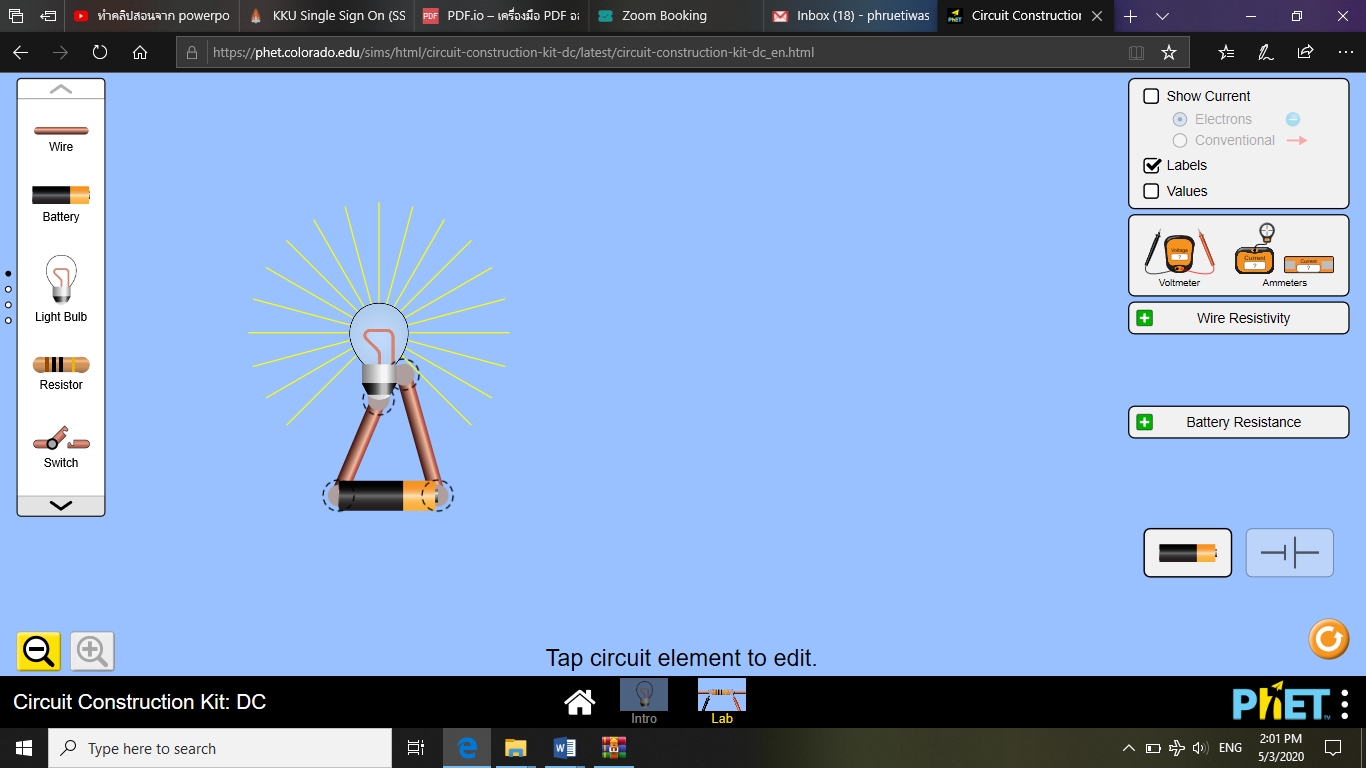 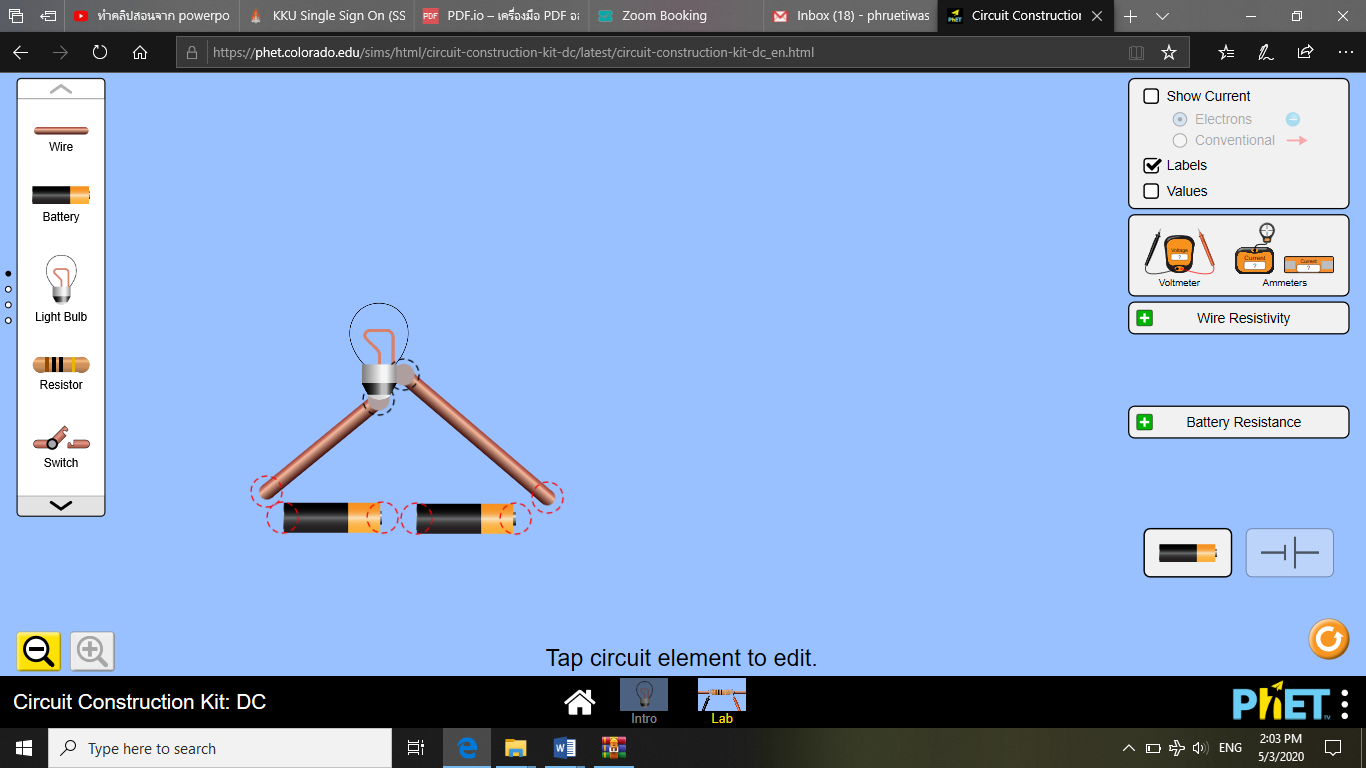 	1. นักเรียนทราบหรือไม่ว่าการต่อวงจรไฟฟ้าอย่างในรูป A เป็นการต่อวงจรแบบใด มีส่วนประกอบใดบ้าง  (แนวคำตอบ: เป็นการต่อวงจรอย่างง่าย ประกอบด้วยเซลล์ไฟฟ้า สายไฟ และหลอดไฟฟ้า) 	2. หากนำเซลล์ไฟฟ้ามาต่อกันเพิ่มขึ้นโดยนำขั้วบวกของเซลล์หนึ่งต่อเข้ากับขั้วลบของอีกเซลล์ ดังรูป B แล้วทำให้เป็นวงจรปิด ความสว่างของหลอดไฟฟ้าจะมีการเปลี่ยนแปลงหรือไม่ อย่างไร (แนวคำตอบ:นักเรียนสามารถตอบได้อย่างอิสระ)	กระบวนการเรียนรู้	5.2 การกระตุ้นให้เกิดปัญหาและการมอบหมายภารกิจ 	     5.2.1 [นำเสนอสถานการณ์ปัญหา]  	ในการใช้งานพัดลมพกพาเข้ากับถ่านไฟฉายนั้น ตัวเครื่องสามารถบรรจุถ่านได้เพียงก้อนเดียว ทำให้แรงลมที่พัดออกมาค่อนข้างเบา ไม่สามารถช่วยให้คลายความร้อนได้มากพอ   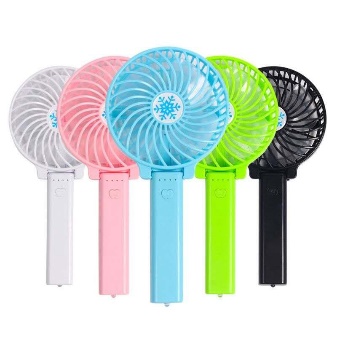 	     5.2.2 [ภารกิจการเรียนรู้] จากปัญหาข้างต้นให้นักเรียนแก้ปัญหา โดยออกแบบต่อเซลล์ไฟฟ้าหรือถ่านไฟฉายให้มอเตอร์พัดลมหมุนได้เร็วขึ้นและทำให้ลมที่พัดออกมามีความแรงมากขึ้น โดยใช้นำอุปกรณ์ที่กำหนด ได้แก่ สายไฟ 6 เส้น มอเตอร์พัดลมพร้อมใบพัด 1 ชุด เซลล์ไฟฟ้า 1.5 โวลต์ 4 ก้อน ดังภาพ (เพิ่มเติมในแบบบันทึกภารกิจการเรียนรู้/สมุดภารกิจการเรียนรู้) (นักเรียนสามารถเข้าไปสืบค้นในเอกสารประกอบการเรียนรู้/เว็บไซต์/QR code/AR)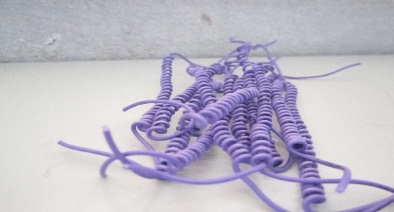 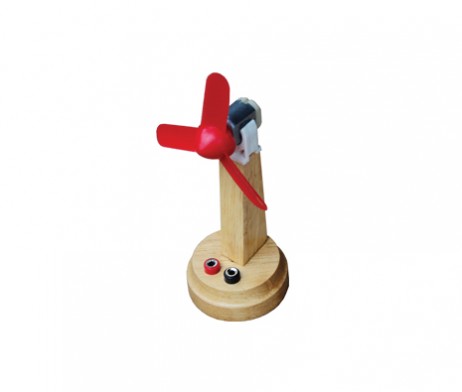 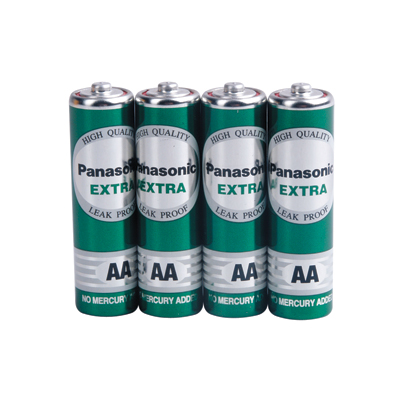 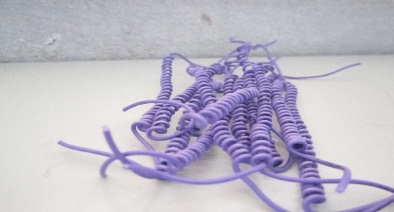 	5.3 การขยายแนวคิดที่หลากหลาย                5.3.1 นักเรียนแต่ละกลุ่มนำเสนอผลการทดลอง พร้อมทั้งอธิบายด้วยหลักการทางวิทยาศาสตร์ที่เกี่ยวข้องกับการต่อเซลล์ไฟฟ้า	      5.3.2 [แลกเปลี่ยนมุมมองที่หลากหลาย] นักเรียนเปรียบเทียบผลการต่อเซลล์ไฟฟ้าของแต่ละกลุ่ม ร่วมกันถกประเด็นต่าง ๆ ที่ทำให้ใบพัดหมุนเร็วมากที่สุด	      	5.4 การส่งเสริมการสร้างความเข้าใจของตนเองและกลุ่มโดยการสะท้อนความคิดและสรุปองค์ความรู้ 	        5.4.1 นักเรียนทุกกลุ่มและครูร่วมกันสรุปองค์ความรู้เกี่ยวกับการต่อเซลล์ไฟฟ้า และสร้างเป็น concept mapping ที่เป็นความรู้ในการต่อเซลล์ไฟฟ้าของตนเอง	        5.4.2 จากนั้นครูแสดงผลเปรียบเทียบการต่อทั้งสองแบบโดยใช้โปรแกรมจำลองในคอมพิวเตอร์ จาก https://phet.colorado.edu/th/ ดังภาพด้านล่าง [ร่วมสรุปบทเรียน] (นักเรียนสามารถเข้าไปศึกษาเพิ่มเติมในแหล่งการเรียนรู้)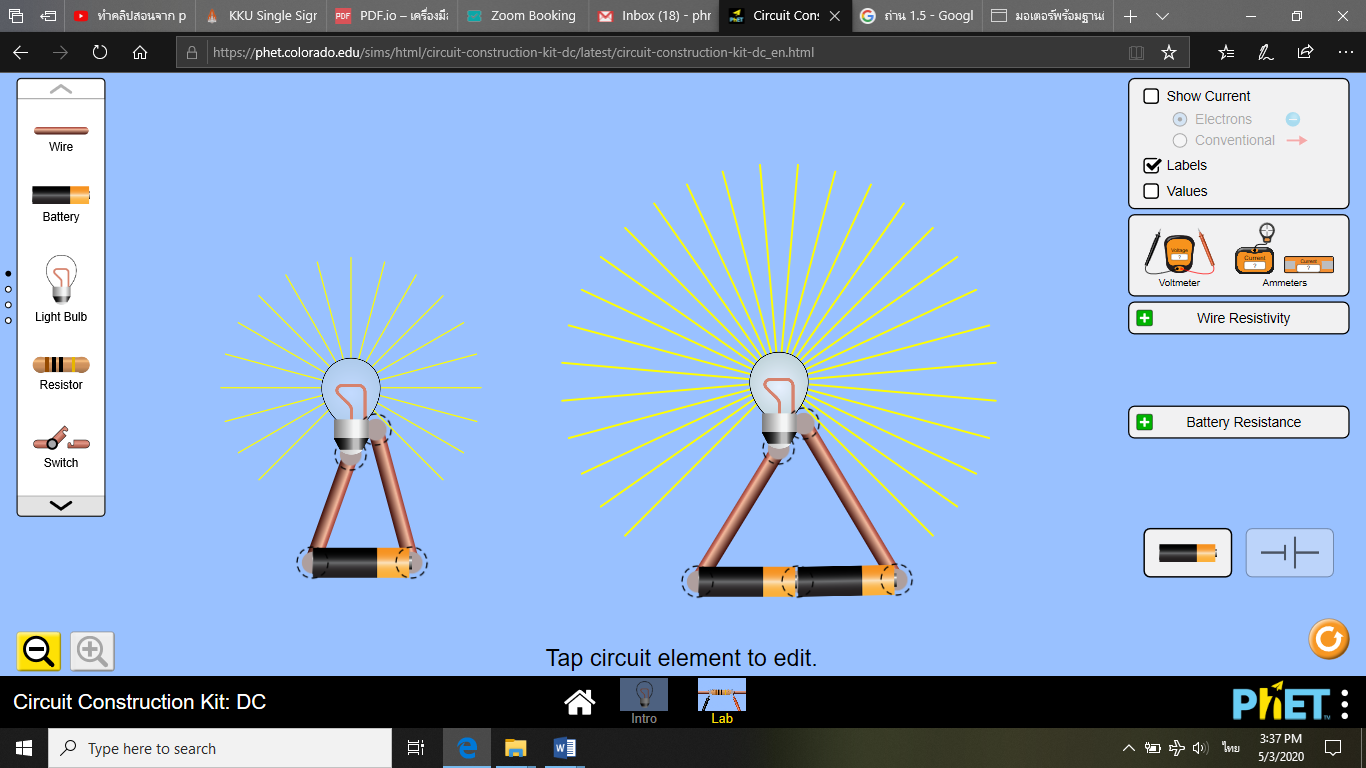 ภาพแสดงผลการต่อวงจรโดยใช้โปรแกรมจำลองผ่านคอมพิวเตอร์	5.5 สร้างผลิตภัณฑ์เชิงสร้างสรรค์ และการนำเสนอผลิตภัณฑ์	   5.5.1 ให้นักเรียนแบ่งกลุ่มกลุ่มละ 3 – 4 คน นำองค์ความรู้เรื่องการต่อเซลล์ไฟฟ้ามาออกแบบเป็นผลิตภัณฑ์เชิงสร้างสรรค์ หรือนำความรู้มาประยุกต์ใช้กับสถานการณ์อื่น ๆ ในชีวิตประจำวัน 	   5.5.2 นักเรียนแต่ละกลุ่มสร้างผลิตภัณฑ์ตามที่ออกแบบไว้/นำเสนอการนำไปใช้แก้ปัญหา 	   5.5.3 นักเรียนแต่ละกลุ่มนำเสนอผลิตภัณฑ์เชิงสร้างสรรค์/การนำไปใช้แก้ปัญหา ร่วมกับเพื่อนในห้องเรียนโดยการ Pitching Presentation เพื่อถกประเด็นต่าง ๆ รวมทั้งให้ข้อเสนอแนะเชิงสร้างสรรค์ เพื่อให้เกิดการปรับปรุงผลิตภัณฑ์ 	   5.5.4 นำเสนอเป็นนิทรรศการนวัตกรรมวิทยาศาสตร์และเทคโนโลยี แล้วนำผลิตภัณฑ์ดังกล่าวจัดจำหน่ายในกิจกรรมตลาดนัดในสวน (4P: Promotion, Product, Price, Place หรือใช้หลักการอื่น ๆ ในทางด้านการตลาดได้)6.  สื่อ/วัสดุ/อุปกรณ์/แหล่งเรียนรู้	6.1 วัสดุ /อุปกรณ์  		6.1.1 อุปกรณ์ต่อวงจรไฟฟ้า ได้แก่ ถ่านไฟฉาย สายไฟ ชุดมอเตอร์พร้อมใบพัด	         6.2 สื่อ /แหล่งการรู้	           6.2.1 แผนภาพการต่อวงจรไฟฟ้าอย่างง่าย		6.2.2 ภาพพัดลมใส่ถ่านแบบพกพา		6.2.3 แบบบันทึกภารกิจการเรียนรู้		6.2.4 แบบบันทึกการออกแบบผลิตภัณฑ์		6.2.5 โปรแกรมจำลองการต่อวงจรไฟฟ้าจาก Phet simulator 7. การวัดและประเมินผลการเรียนรู้แบบบันทึกผลการจัดการเรียนรู้....................................................................................................................................................................................... .............................................................................................................................................................................................................................................................................................................................................................................. .......................................................................................................................................................................................       ผู้สอน      ………………………………………         (นายพฤทธิวาส   ลับภู)จุดประสงค์การเรียนรู้วิธีการวัดเครื่องมือที่ใช้วัด เกณฑ์การประเมิน3.1 เปรียบเทียบความแตกต่างของการต่อเซลล์ไฟฟ้าแบบอนุกรม แบบขนาน และแบบผสมได้ - ตอบคำถาม- การนำเสนอแบบบันทึกภารกิจการเรียนรู้ผ่านเกณฑ์ในระดับดีมาก (ร้อยละ 80 ขึ้นไป)3.2 มีความสามารถ/มีทักษะ ในการต่อเซลล์ไฟฟ้าแบบอนุกรม แบบขนาน และแบบผสมได้- การทดลองแบบบันทึกการสังเกตพฤติกรรมนักเรียนผ่านเกณฑ์ในระดับดี (ร้อยละ 60 ขึ้นไป)3.3 ประยุกต์/แก้ปัญหา โดยการนำความรู้การต่อเซลล์ไฟฟ้าแบบอนุกรม แบบขนาน และแบบผสม มาใช้ประโยชน์ในชีวิตประจำวันได้- การนำเสนอ- การตอบคำถามแบบบันทึกภารกิจการเรียนรู้ผ่านเกณฑ์ในระดับดี (ร้อยละ 60 ขึ้นไป)3.4 ออกแบบผลิตภัณฑ์อย่างสร้างสรรค์ แล้วสร้างผลิตภัณฑ์โดยใช้ความรู้จากการต่อเซลล์ไฟฟ้าแบบอนุกรม แบบขนาน และแบบผสมได้การนำเสนอผลงานแบบบันทึกการนำเสนอผลงานผ่านเกณฑ์ในระดับดี(ร้อยละ 60 ขึ้นไป)3.5 นำเสนอผลิตภัณฑ์โดยการ Pitching Presentation ถกประเด็นต่าง ๆ รวมทั้งข้อเสนอแนะเชิงสร้างสรรค์- การนำเสนอผลงาน- การเสนอข้อโต้แย้ง- การตอบคำถามแบบบันทึกการนำเสนอผลงานผ่านเกณฑ์ในระดับดี(ร้อยละ 60 ขึ้นไป)